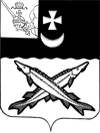 АДМИНИСТРАЦИЯ  БЕЛОЗЕРСКОГО  МУНИЦИПАЛЬНОГО   РАЙОНА  ВОЛОГОДСКОЙ ОБЛАСТИП О С Т А Н О В Л Е Н И Еот  27.04.2024  № 445В соответствии с постановлением   Правительства Российской Федерации от 25.10.2023 № 1782 «Об утверждении общих требований к нормативным правовым актам, муниципальным правовым актам, регулирующим предоставление из бюджетов субъектов Российской Федерации, местных бюджетов субсидий, в том числе грантов в форме субсидий, юридическим лицам, индивидуальным предпринимателям, а также физическим лицам – производителям товаров, работ, услуг и проведение отборов получателей указанных субсидий, в том числе грантов в форме субсидий»ПОСТАНОВЛЯЮ:1. Внести в постановление администрации Белозерского муниципального округа от 29.03.2023 № 380 «О создании конкурсной комиссии по отбору проектов социально ориентированных некоммерческих организаций для предоставления субсидий и осуществлению мониторинга реализации проектов» изменение, изложив ув следующей редакции:«В соответствии с постановлением   Правительства Российской Федерации от 25.10.2023 № 1782 «Об утверждении общих требований к нормативным правовым актам, муниципальным правовым актам, регулирующим предоставление из бюджетов субъектов Российской Федерации, местных бюджетов субсидий, в том числе грантов в форме субсидий, юридическим лицам, индивидуальным предпринимателям, а также физическим лицам – производителям товаров, работ, услуг и проведение отборов получателей указанных субсидий, в том числе грантов в форме субсидий, с п. 2.6. постановления  администрации округа от 23.03.2023 № 355 «Об утверждении Порядка определения объема и предоставления субсидий социально ориентированным некоммерческим организациям».2. Настоящее постановление вступает в силу после опубликования в газете «Белозерье» и подлежит размещению на официальном сайте Белозерского муниципального округа в информационно-телекоммуникационной сети «Интернет».Первый заместитель главы округа:                                  А.В. ЛебедевО внесении изменения в постановление администрации округа от  29.03.2023 № 380